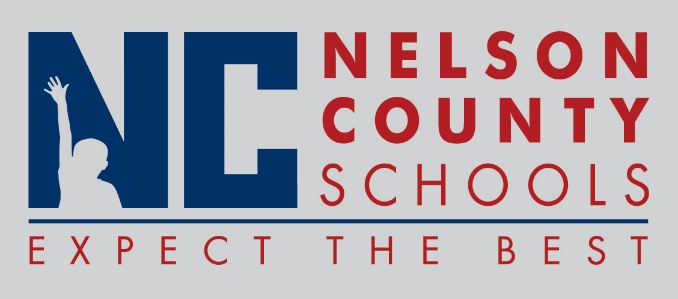 Information PaperINFORMATION:   	The Director of Secondary Education is making a request for permission for the district to apply for the New Skills For Youth Grant Cohort II with: Bardstown Independent, Larue County, Nelson County Area Technology Center, and Elizabethtown Community and Technical College.To:Nelson County Board of EducationFrom:Kimberly Browncc:Mr. Tom Brown, SuperintendentDate:February 20, 2018Re:Application for New Skills For Youth Cohort II Grant